Оповещениео начале публичных слушаний по проекту планировки территории, предусматривающему размещение линейных объектов: «Инженерное сооружение по укреплению склона на участке в районе жилых домов по ул. Дачной, 37, – ул. 2-й Огородной, 25», «Ливневая канализация 
в районе Николаевского проспекта г. Красноярска»В соответствии с постановлением администрации города от 15.03.2022 № 219     администрация города сообщает о назначении публичных слушаний в период: с 16.03.2022 по 30.03.2022 по проекту планировки территории, предусматривающему размещение линейного объекта «Инженерное сооружение по укреплению склона на участке в районе жилых домов по ул. Дачной, 37, – ул. 2-й Огородной, 25», расположенного в Октябрьском районе города Красноярска, и линейного объекта «Ливневая канализация в районе Николаевского проспекта г. Красноярска», расположенного в районе Николаевского проспекта Октябрьского района города Красноярска (далее – Проект).Перечень информационных материалов к Проекту:Чертеж красных линий М 1:2000;Чертеж границ зон планируемого размещения линейных объектов М 1:2000;Положение о размещении линейного объекта.Участниками публичных слушаний являются:граждане, постоянно проживающие на территории, в отношении которой подготовлен данный Проект, правообладатели находящихся в границах этой территории земельных участков и (или) расположенных на них объектов капитального строительства, а также правообладатели помещений, являющихся частью указанных объектов капитального строительства.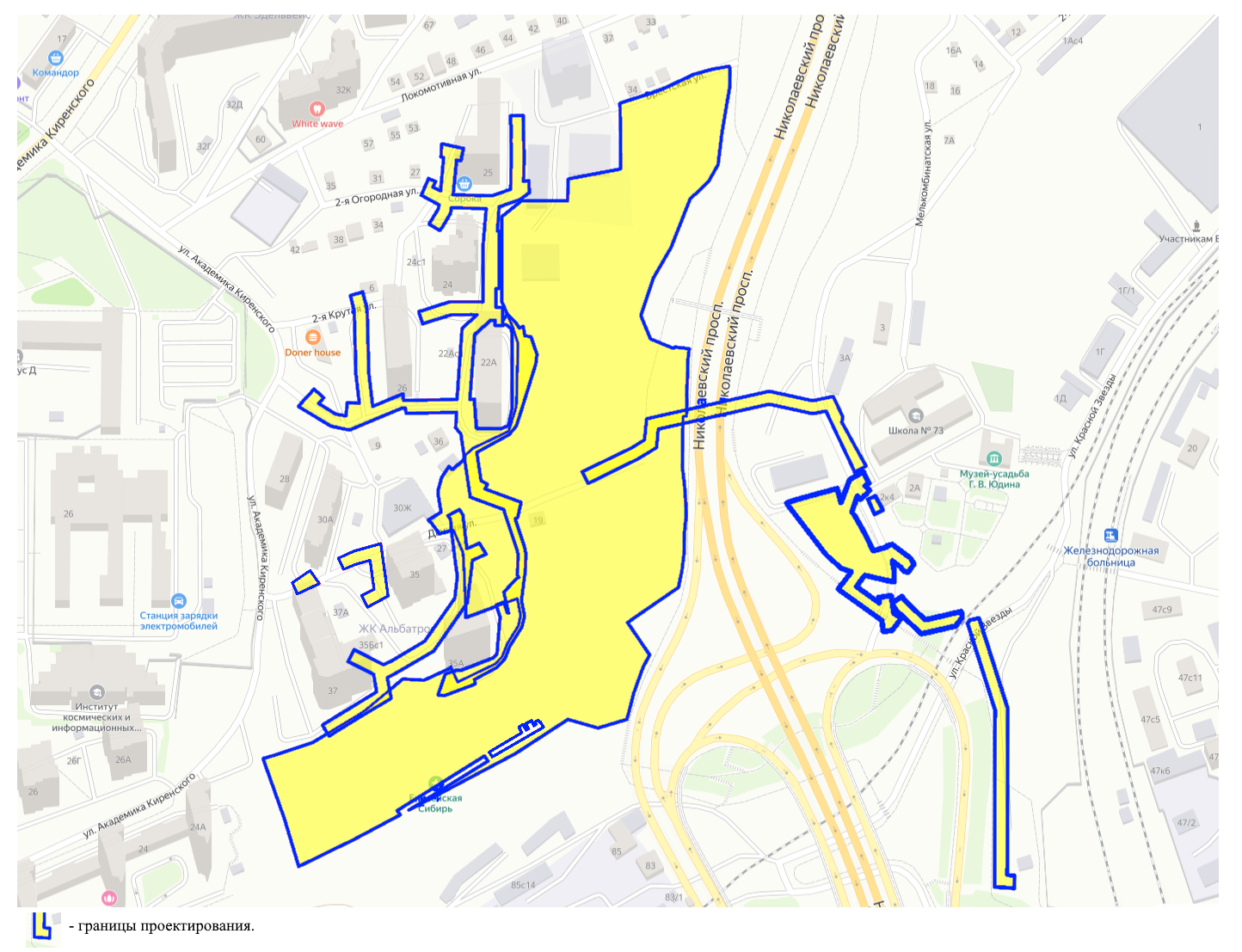 Проект и информационные материалы к нему подлежат размещению на официальном сайте администрации города в информационно-телекоммуникационной сети Интернет 
по адресу www.admkrsk.ru.Информационный стенд размещается по адресу: ул. Карла Маркса, 95, около здания администрации.С Проектом и информационными материалами к нему можно ознакомиться 
на экспозиции с 23.03.2022 по адресу: ул. Карла Маркса, 95, 2 этаж, вход со стороны 
ул. Карла Маркса.Срок проведения экспозиции Проекта: с 23.03.2022 по 25.03.2022.Посещение экспозиции Проекта возможно: в будние дни с 9:00 до 13:00 и с 14:00 
до 18:00.Консультирование участников публичных слушаний осуществляется в течение периода времени, в которое возможно посещение экспозиции Проекта.В период размещения на официальном сайте администрации города 
в информационно-телекоммуникационной сети Интернет Проекта и информационных материалов к нему и проведения экспозиции (экспозиций) такого Проекта участники публичных слушаний, прошедшие идентификацию, имеют право вносить предложения 
и замечания, касающиеся такого Проекта, в срок до «25» марта 2022 г. включительно:1) в письменной или устной форме в ходе проведения собрания участников публичных слушаний. Собрание состоится: - в 18:00 часов 23.03.2022 в актовом зале администрации Октябрьского района 
по адресу: г. Красноярск, ул. Высотная, 15. Регистрация участников публичных слушаний начинается с 17:00;2) в  письменной  форме  или  в  форме  электронного документа в адрес организатора публичных слушаний;3) посредством записи в книге (журнале) учета посетителей экспозиции Проекта.Участники публичных слушаний в целях идентификации представляют сведения 
о себе (фамилию, имя, отчество (при наличии), дату рождения, адрес места жительства (регистрации) – для физических лиц; наименование, основной государственный регистрационный номер, место нахождения и адрес – для юридических лиц) с приложением документов, подтверждающих такие сведения.Участники публичных слушаний, являющиеся правообладателями соответствующих земельных участков и (или) расположенных на них объектов капитального строительства 
и (или) помещений, являющихся частью указанных объектов капитального строительства, также представляют сведения соответственно о таких земельных участках, объектах капитального строительства, помещениях, являющихся частью указанных объектов капитального строительства, из Единого государственного реестра недвижимости и иные документы, устанавливающие или удостоверяющие их права на такие земельные участки, объекты капитального строительства, помещения, являющиеся частью указанных объектов капитального строительства.Участники   публичных  слушаний  в  случае  направления  предложений  и замечаний  в  письменной  форме или в форме электронного документа в адрес организатора  публичных  слушаний  представляют  вышеуказанные  сведения с приложением документов 
по установленной форме.С письменными предложениями и замечаниями участников публичных слушаний представляется письменное согласие гражданина на обработку содержащихся в указанных предложениях персональных данных по установленной форме.Внесенные предложения и замечания не рассматриваются в случае выявления факта представления участником публичных слушаний недостоверных сведений.Порядок проведения публичных слушаний, в том числе форма письменных предложений и замечаний участников слушаний по Проекту, определен в Решении Красноярского городского Совета депутатов от 19.05.2009 № 6-88 «Об утверждении Положения об организации и проведении публичных слушаний по проектам в области градостроительной деятельности в городе Красноярске».Обращаем внимание участников публичных слушаний!В связи с неблагополучной эпидемиологической обстановкой из-за вспышки коронавирусной инфекции, в целях предупреждения ее распространения на территории Красноярского края, защиты здоровья, прав и законных интересов граждан, а также 
во исполнение мер, направленных на предупреждение распространения коронавирусной инфекции, вызванной 2019-nCoV предложения и замечания по данному Проекту рекомендуем вносить в письменной форме в адрес организатора публичных слушаний 
по адресу: г. Красноярска по адресу: г. Красноярск, ул. Карла Маркса, 95.